PD  K A M E N J A K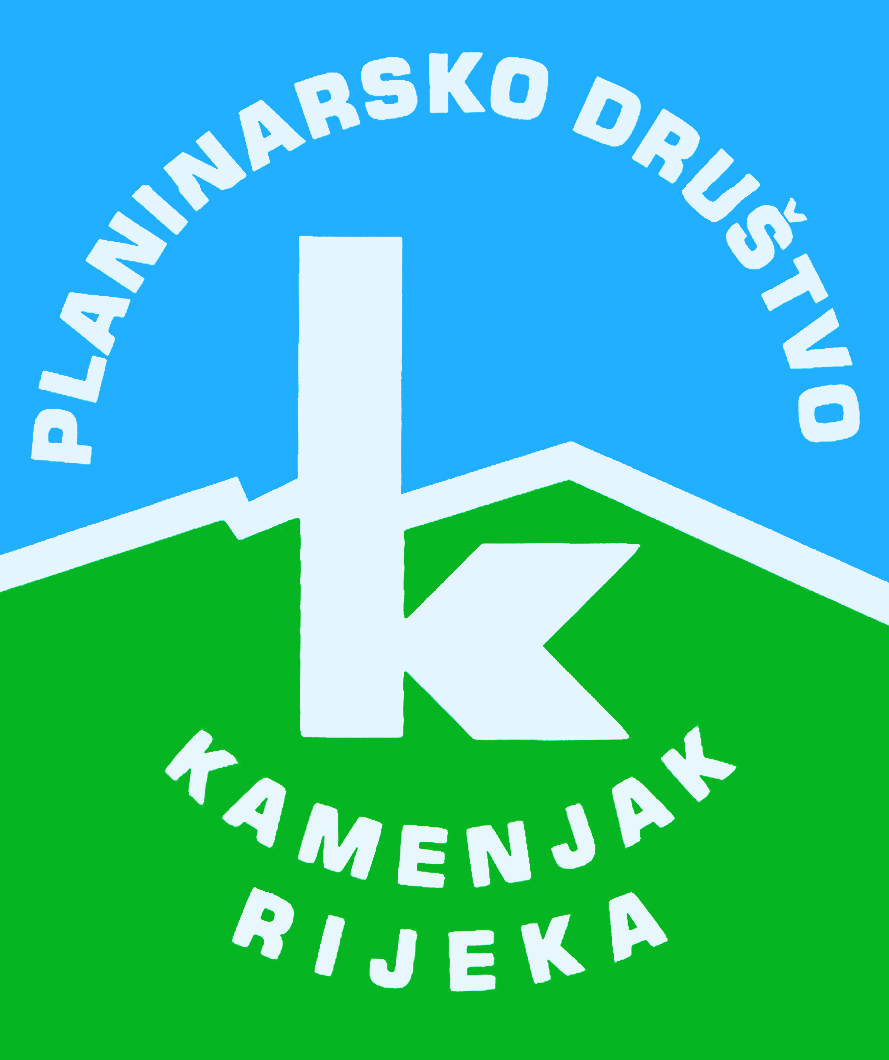 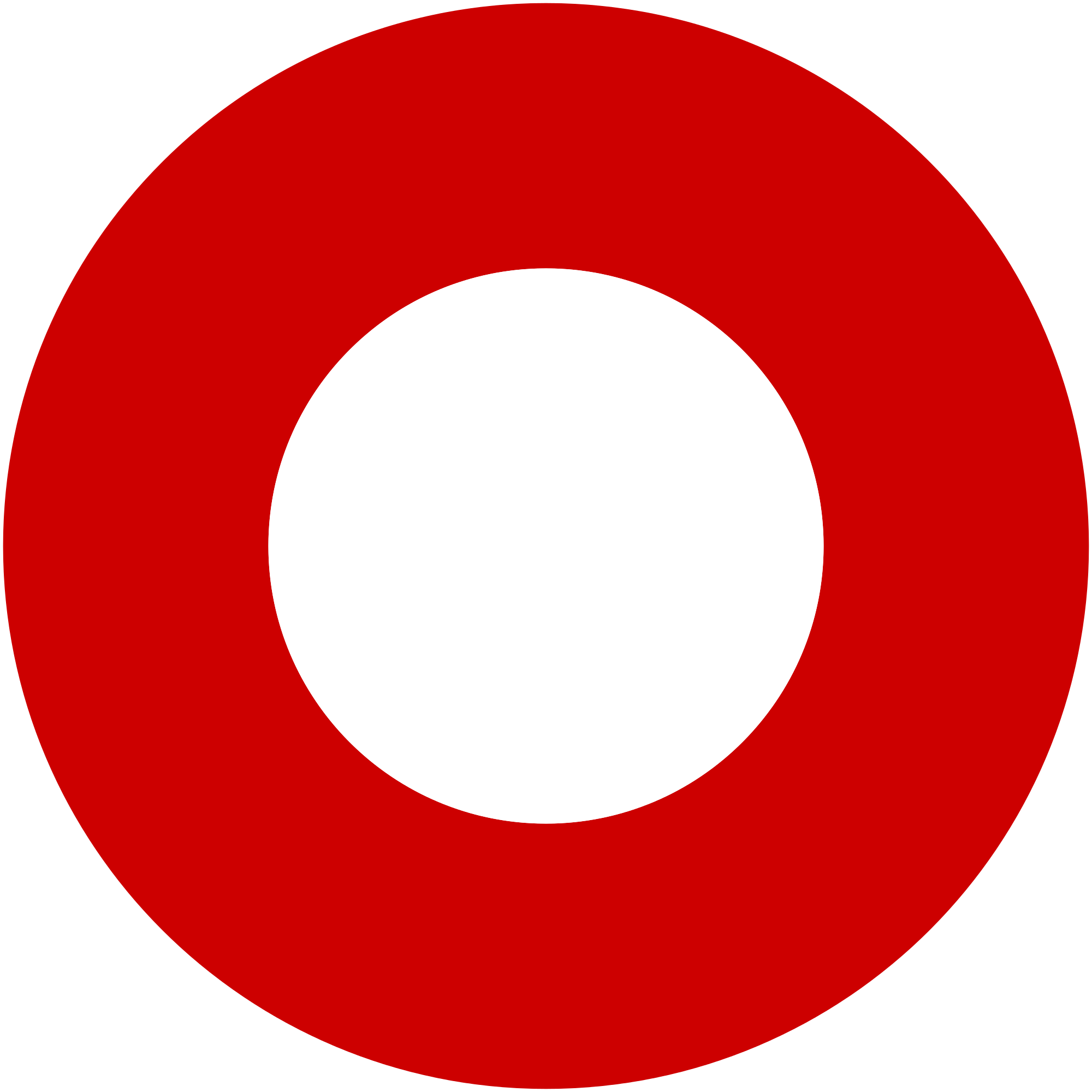 Korzo 40/I - RIJEKA tel: 051/331-212 Prijavom na izlet svaki član Društva potvrđuje da je upoznat sa zahtjevima izleta, da ispunjava zdravstvene, fizičke i tehničke uvjete za sigurno sudjelovanje na izletu, da ima uplaćenu članarinu HPS-a za tekuću godinu, te da pristupa izletu na vlastitu odgovornost. Sudionik je dužan tijekom izleta slušati upute vodiča. U slučaju loših vremenskih prilika ili drugih nepredviđenih okolnosti, vodič ima pravo promijeniti rutu ili otkazati izlet. Srednječavenska pot (SLO)Srednječavenska pot (SLO)nedjelja, 17.03.2019.nedjelja, 17.03.2019.Polazak: Jelačićev trg u 6,3 satiPovratak: u večernjim satimaPrijevoz: autobusCijena: 80 knOpis: 
Rano proljeće je pravo vrijeme za izlet na područje Ajdovščine i brda Čaven (SLO). Vožnja autobusom iz Rijeke u pravcu Ajdovščine do mjesta Predmeja gdje će nas autobus ostaviti i čekati.

Krećemo u pravcu Planinarske kuće Antona Bavčerja na Čavnu (1242 m), potom do vrhova Kucelj (1237 m) i Veliki Rob (1237m) odakle nam pogledi lete prema jugozapadu Slovenije i talijanskim regijama Friuli Venezia i Veneto. Na dlanu nam se s jedne strane pruža Venezia i veličanstveni Dolomiti, a s druge strane Nanos i Vipavska dolina koja je odjenula cijelu paletu proljetnih boja. Nakon uživanja na vrhovima i marende iz ruksaka, vraćamo se nazad dijelom istim putem, a potom do Planinarske kuće na Maloj Gori. Povratak do autobusa po atraktivnoj Srednječavenskoj stazi.

Po povratku u Vipavsku dolinu predlažemo stanku uz okrepljujući planinarski ručak u obližnjem ugostiteljskom objektu ('enolončnica' - gulaš na juhu ili jota s kobasicom po povoljnoj cijeni cca 5 - 6 €), ili pak razgled starog centra gradića Ajdovščine koji je u 3. stoljeću bio obuhvaćen gradnjom rimskog obrambenog zida - Claustra Alpium Iuliarum.

Povratak u Rijeku u večernjim satima.

Napomena:
Okvirni cjenik: Bograč (5,50 €),  Jota s kobasicom (5,50 €), Svinjska pečenka, bečki, prženi krumpiri i kiselo zelje (7,80 €) - s goveđom juhom (+1,80 €), s juhom od gljiva (+3,20 €)Opis: 
Rano proljeće je pravo vrijeme za izlet na područje Ajdovščine i brda Čaven (SLO). Vožnja autobusom iz Rijeke u pravcu Ajdovščine do mjesta Predmeja gdje će nas autobus ostaviti i čekati.

Krećemo u pravcu Planinarske kuće Antona Bavčerja na Čavnu (1242 m), potom do vrhova Kucelj (1237 m) i Veliki Rob (1237m) odakle nam pogledi lete prema jugozapadu Slovenije i talijanskim regijama Friuli Venezia i Veneto. Na dlanu nam se s jedne strane pruža Venezia i veličanstveni Dolomiti, a s druge strane Nanos i Vipavska dolina koja je odjenula cijelu paletu proljetnih boja. Nakon uživanja na vrhovima i marende iz ruksaka, vraćamo se nazad dijelom istim putem, a potom do Planinarske kuće na Maloj Gori. Povratak do autobusa po atraktivnoj Srednječavenskoj stazi.

Po povratku u Vipavsku dolinu predlažemo stanku uz okrepljujući planinarski ručak u obližnjem ugostiteljskom objektu ('enolončnica' - gulaš na juhu ili jota s kobasicom po povoljnoj cijeni cca 5 - 6 €), ili pak razgled starog centra gradića Ajdovščine koji je u 3. stoljeću bio obuhvaćen gradnjom rimskog obrambenog zida - Claustra Alpium Iuliarum.

Povratak u Rijeku u večernjim satima.

Napomena:
Okvirni cjenik: Bograč (5,50 €),  Jota s kobasicom (5,50 €), Svinjska pečenka, bečki, prženi krumpiri i kiselo zelje (7,80 €) - s goveđom juhom (+1,80 €), s juhom od gljiva (+3,20 €)Težina staze: srednje teška staza (oko 6 sati hoda)Težina staze: srednje teška staza (oko 6 sati hoda)Oprema: Osnovna planinarska oprema, osobna iskaznica.Oprema: Osnovna planinarska oprema, osobna iskaznica.Vodič(i): Žarko FištrekVodič(i): Žarko FištrekPrijave i informacije: u tajništvu Društva do 12.03.2019.Prijave i informacije: u tajništvu Društva do 12.03.2019.